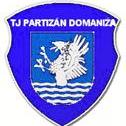 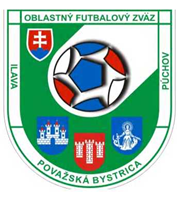 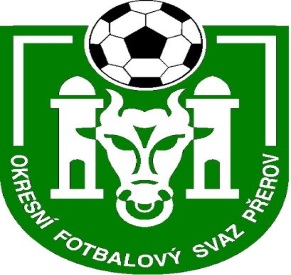 Oblastný futbalový zväz Považská BystricaŠportovcov 2115/51, 017 01 Považská Bystrica                                                                                     V Pov. Bystrici, 8.6.2016Pozvánka na priateľské futbalové stretnutie s výberom funkcionárov OFS PřerovVV ObFZ Považská Bystrica v spolupráci s TJ Partizán Domaniža Vás srdečné pozýva na priateľské futbalové stretnutie s výberom OFS Přerov, ktoré sa uskutoční v sobotu 25. Júna 2016 na futbalovom ihrisku v športovom areále TJ Partizán Domaniža o 16.00 hod.Občerstvenie v arelále TJ Partizán Domaniža zabezpečené.Organizátori srdečne pozývajú všetkých hostí, funkcionárov, hráčov, rozhodcov, zástupcov médií a fanúšikov futbalu na príjemné futbalové odpoludnie.ObFZ Považská Bystrica a TJ Partizán Domaniža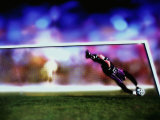 